Приложение №11 к СхемеСиротинское сельское поселение 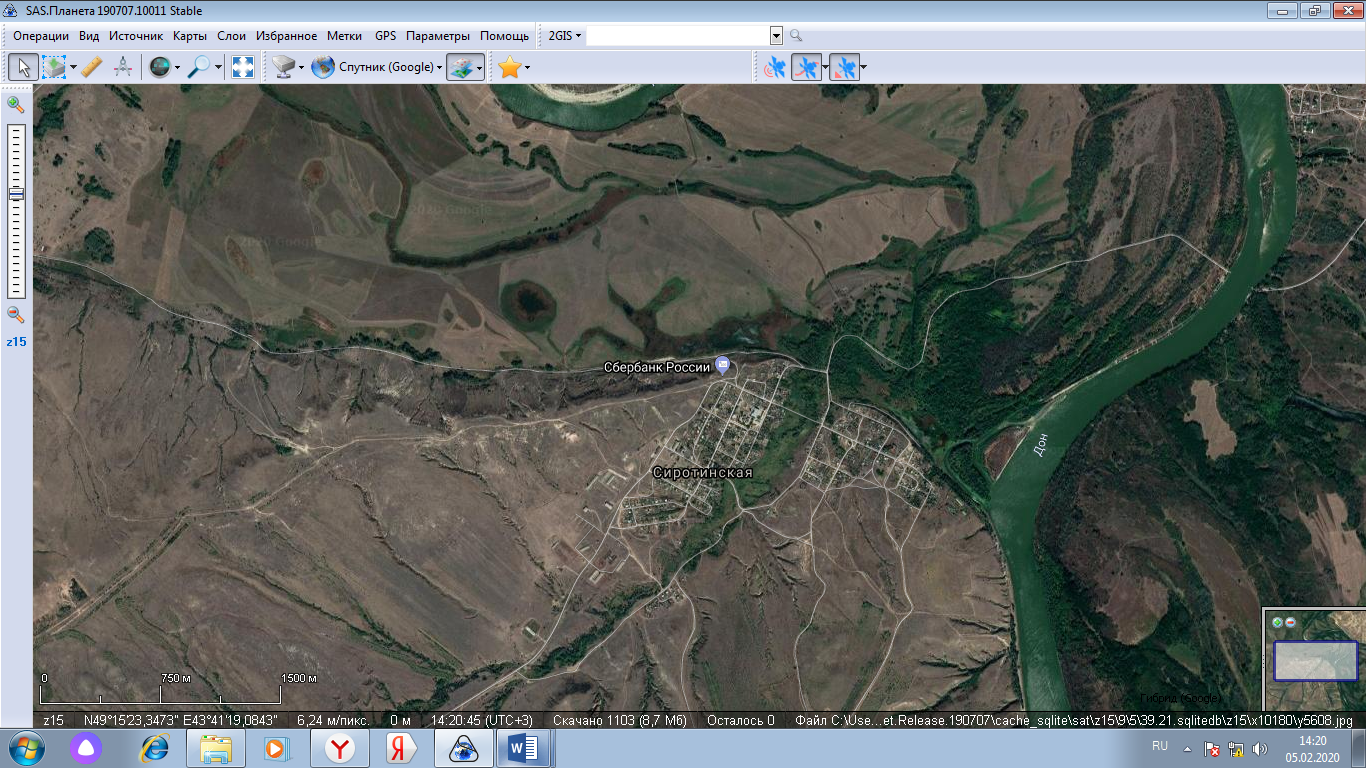 	ст.СиротинскаяСпособ вывоза ТКО –бестарный, транспортируется на ПВН на территории Иловлинского муниципального района.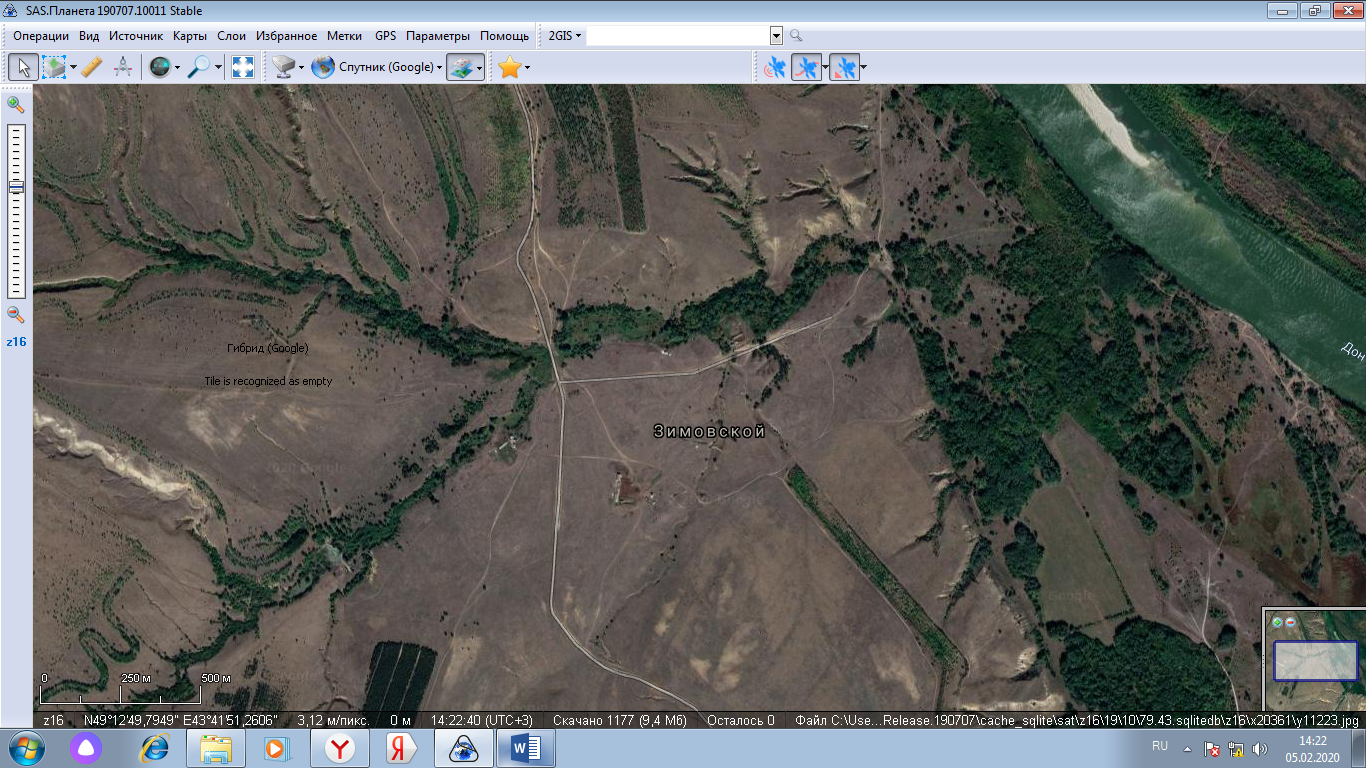 х.ЗимовскойСпособ вывоза ТКО –бестарный, транспортируется на ПВН на территории Иловлинского муниципального района.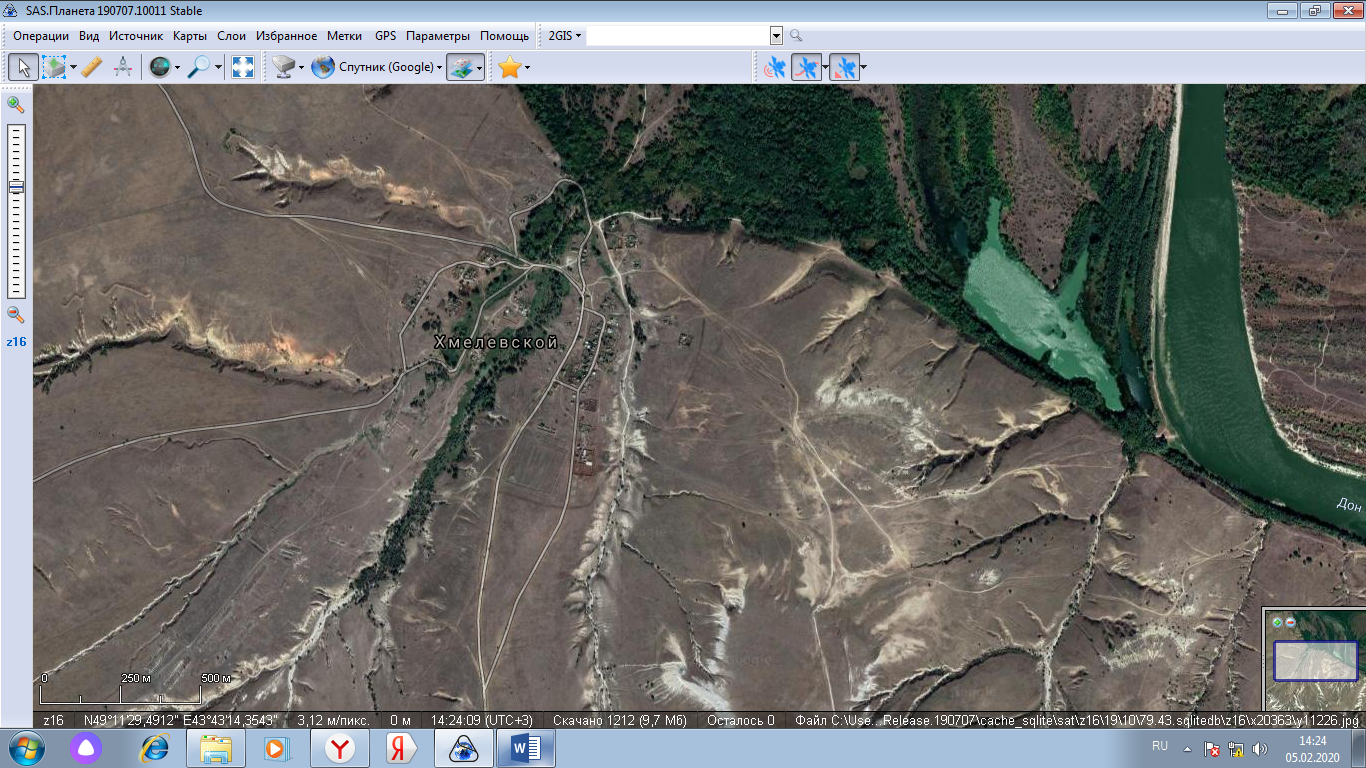 х.ХмелевскойСпособ вывоза ТКО –бестарный, транспортируется на ПВН на территории Иловлинского муниципального района.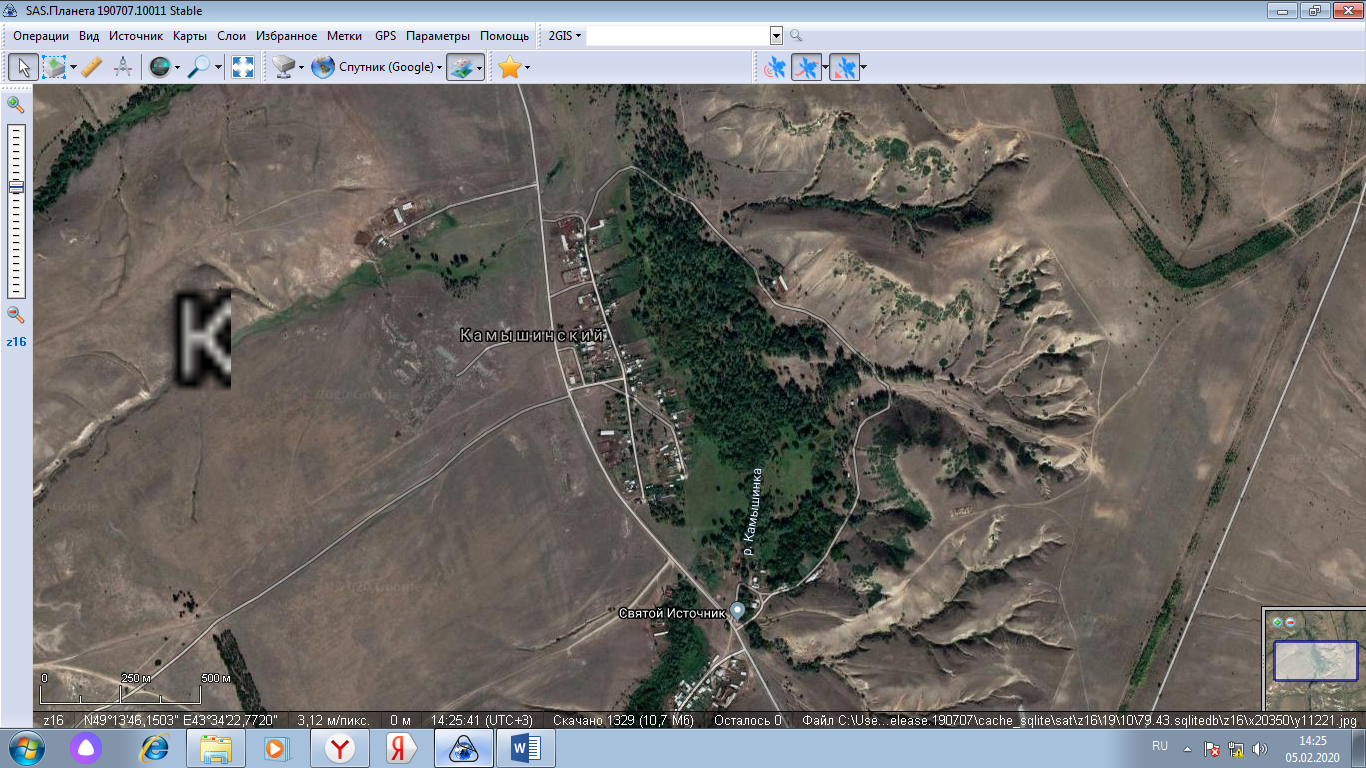 х.КамышинскийСпособ вывоза ТКО –бестарный, транспортируется на ПВН на территории Иловлинского муниципального района.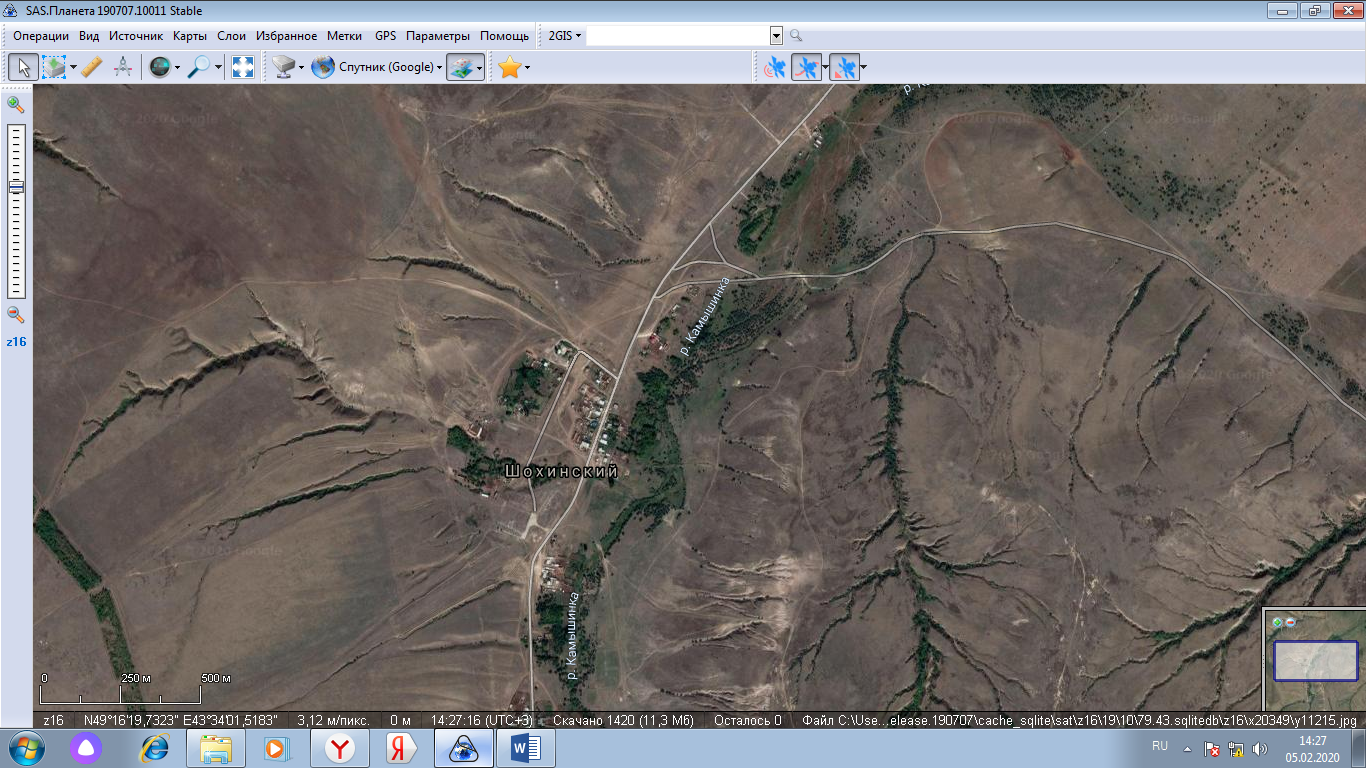 	х.ШохинскийСпособ вывоза ТКО –бестарный, транспортируется на ПВН на территории Иловлинского муниципального района.